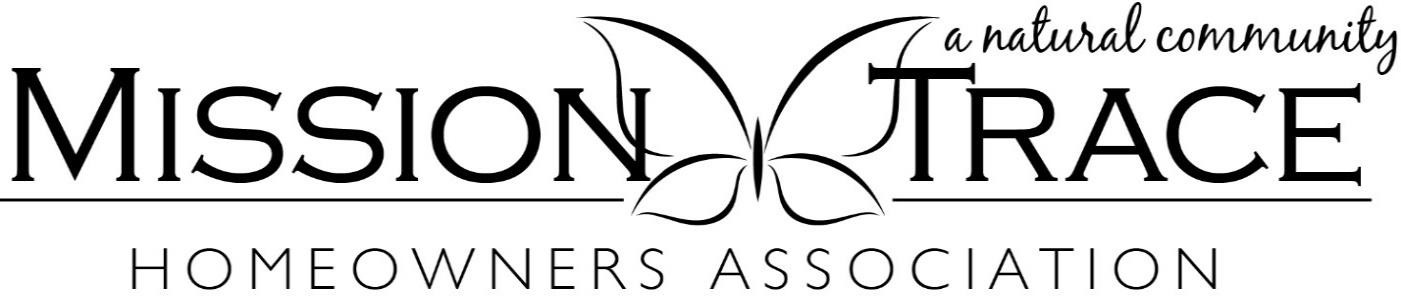 Resident RF Decal Application_____ New ($40)    _____ Replacement ($20)Mission Trace Address (Dirección): _________________________________Valid Vehicle Registration, Insurance, Driver’s License are RequiredProof of Residency is Required(TXDL, Government Issued ID, Deed or Lease)Please Note: RF Gate Decals are Non-TransferrableBar code decals are the property of Mission Trace HOA and the authorization code embedded in them will be deleted upon sale or termination of lease. The bar code issued may also, upon written notice, be deactivated if the HOA dues are in arrears by 60 days or more. The bar code reader will be reactivated when the account has been brought current. Mission Trace reserves the right to deactivate bar code decals and/or suspend resident gate privileges upon written notice. Mission Trace HOA is not responsible for damage caused by barrier arm.Resident Name (Nombre): __________________________ Resident Signature (Firma): _________________________   Date (Fecha): ___________ 	OFFICE USE ONLY 	Date: __________  Payment Method: _______ Issued by: _______ Decal #  (see above)Vehicle(s) Make/Model/Color
 (Marca & Modelo) License Plate #/State (Numero de Placa / Paiz de Placa) RF Gate
 Decal # Primary Driver's Name
 (Nombre)Vehicle #1Vehicle #2Vehicle #3Vehicle #4